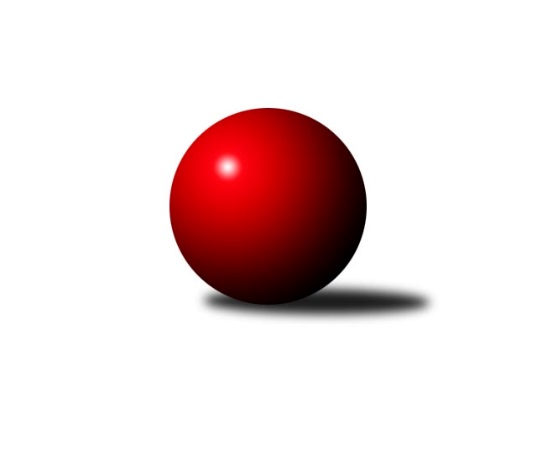 Č.23Ročník 2019/2020	25.5.2024 Krajský přebor Libereckého kraje 2019/2020Statistika 23. kolaTabulka družstev:		družstvo	záp	výh	rem	proh	skore	sety	průměr	body	plné	dorážka	chyby	1.	TJ Kuželky Česká Lípa B	21	18	0	3	96.0 : 30.0 	(114.0 : 54.0)	1656	36	1140	517	30.1	2.	TJ Sokol Blíževedly A	20	17	0	3	87.0 : 33.0 	(111.0 : 49.0)	1655	34	1161	494	29.1	3.	TJ Spartak Chrastava	21	15	0	6	80.0 : 46.0 	(101.5 : 66.5)	1595	30	1142	453	41.4	4.	SK PLASTON Šluknov  B	20	14	1	5	78.5 : 41.5 	(99.0 : 61.0)	1599	29	1125	474	35.1	5.	TJ Lokomotiva Liberec B	20	12	1	7	67.5 : 52.5 	(80.5 : 79.5)	1578	25	1113	465	37.4	6.	SK Skalice C	20	12	0	8	66.0 : 54.0 	(81.5 : 78.5)	1587	24	1130	457	42.9	7.	SK Skalice B	20	10	0	10	63.0 : 57.0 	(87.5 : 72.5)	1569	20	1118	451	43.6	8.	TJ Sokol Blíževedly B	20	8	0	12	55.0 : 65.0 	(75.0 : 85.0)	1556	16	1102	454	44	9.	TJ Doksy B	21	8	0	13	56.5 : 69.5 	(77.5 : 90.5)	1565	16	1115	450	38.4	10.	TJ Bižuterie Jablonec n.N. B	21	7	1	13	54.0 : 72.0 	(70.0 : 98.0)	1585	15	1124	461	43.1	11.	TJ Doksy C	21	5	1	15	47.5 : 78.5 	(73.5 : 94.5)	1529	11	1099	430	43.1	12.	TJ Doksy D	20	3	0	17	26.0 : 94.0 	(48.5 : 111.5)	1510	6	1081	428	48.2	13.	TJ Kuželky Česká Lípa C	21	2	0	19	21.0 : 105.0 	(44.5 : 123.5)	1453	4	1054	398	57.1Tabulka doma:		družstvo	záp	výh	rem	proh	skore	sety	průměr	body	maximum	minimum	1.	TJ Sokol Blíževedly A	10	10	0	0	49.0 : 11.0 	(62.5 : 17.5)	1702	20	1771	1646	2.	TJ Kuželky Česká Lípa B	11	10	0	1	51.0 : 15.0 	(62.0 : 26.0)	1691	20	1755	1624	3.	SK PLASTON Šluknov  B	10	8	1	1	42.0 : 18.0 	(50.5 : 29.5)	1636	17	1749	1570	4.	SK Skalice B	10	8	0	2	42.0 : 18.0 	(50.0 : 30.0)	1726	16	1864	1620	5.	TJ Lokomotiva Liberec B	10	8	0	2	40.0 : 20.0 	(47.0 : 33.0)	1584	16	1683	1512	6.	TJ Spartak Chrastava	11	8	0	3	40.0 : 26.0 	(51.5 : 36.5)	1621	16	1724	1534	7.	TJ Doksy B	10	7	0	3	39.0 : 21.0 	(44.5 : 35.5)	1544	14	1640	1461	8.	SK Skalice C	10	7	0	3	38.0 : 22.0 	(46.5 : 33.5)	1701	14	1862	1551	9.	TJ Sokol Blíževedly B	10	5	0	5	32.0 : 28.0 	(39.0 : 41.0)	1565	10	1685	1447	10.	TJ Bižuterie Jablonec n.N. B	10	5	0	5	31.0 : 29.0 	(39.0 : 41.0)	1561	10	1652	1382	11.	TJ Doksy C	10	3	1	6	28.5 : 31.5 	(43.0 : 37.0)	1508	7	1585	1446	12.	TJ Doksy D	10	2	0	8	15.0 : 45.0 	(26.0 : 54.0)	1452	4	1495	1375	13.	TJ Kuželky Česká Lípa C	11	2	0	9	13.0 : 53.0 	(25.0 : 63.0)	1504	4	1598	1411Tabulka venku:		družstvo	záp	výh	rem	proh	skore	sety	průměr	body	maximum	minimum	1.	TJ Kuželky Česká Lípa B	10	8	0	2	45.0 : 15.0 	(52.0 : 28.0)	1652	16	1810	1558	2.	TJ Spartak Chrastava	10	7	0	3	40.0 : 20.0 	(50.0 : 30.0)	1591	14	1700	1496	3.	TJ Sokol Blíževedly A	10	7	0	3	38.0 : 22.0 	(48.5 : 31.5)	1650	14	1746	1553	4.	SK PLASTON Šluknov  B	10	6	0	4	36.5 : 23.5 	(48.5 : 31.5)	1594	12	1623	1529	5.	SK Skalice C	10	5	0	5	28.0 : 32.0 	(35.0 : 45.0)	1600	10	1815	1463	6.	TJ Lokomotiva Liberec B	10	4	1	5	27.5 : 32.5 	(33.5 : 46.5)	1578	9	1699	1537	7.	TJ Sokol Blíževedly B	10	3	0	7	23.0 : 37.0 	(36.0 : 44.0)	1555	6	1735	1430	8.	TJ Bižuterie Jablonec n.N. B	11	2	1	8	23.0 : 43.0 	(31.0 : 57.0)	1588	5	1681	1457	9.	SK Skalice B	10	2	0	8	21.0 : 39.0 	(37.5 : 42.5)	1546	4	1647	1478	10.	TJ Doksy C	11	2	0	9	19.0 : 47.0 	(30.5 : 57.5)	1529	4	1641	1425	11.	TJ Doksy D	10	1	0	9	11.0 : 49.0 	(22.5 : 57.5)	1512	2	1602	1393	12.	TJ Doksy B	11	1	0	10	17.5 : 48.5 	(33.0 : 55.0)	1559	2	1716	1409	13.	TJ Kuželky Česká Lípa C	10	0	0	10	8.0 : 52.0 	(19.5 : 60.5)	1446	0	1621	1333Tabulka podzimní části:		družstvo	záp	výh	rem	proh	skore	sety	průměr	body	doma	venku	1.	TJ Kuželky Česká Lípa B	13	11	0	2	58.0 : 20.0 	(69.5 : 34.5)	1667	22 	6 	0 	1 	5 	0 	1	2.	TJ Sokol Blíževedly A	13	11	0	2	57.0 : 21.0 	(72.5 : 31.5)	1649	22 	6 	0 	0 	5 	0 	2	3.	SK PLASTON Šluknov  B	13	11	0	2	57.0 : 21.0 	(70.5 : 33.5)	1601	22 	7 	0 	0 	4 	0 	2	4.	TJ Lokomotiva Liberec B	13	10	0	3	48.5 : 29.5 	(53.5 : 50.5)	1590	20 	6 	0 	1 	4 	0 	2	5.	TJ Spartak Chrastava	13	9	0	4	48.0 : 30.0 	(62.5 : 41.5)	1597	18 	5 	0 	2 	4 	0 	2	6.	SK Skalice C	13	8	0	5	43.0 : 35.0 	(57.5 : 46.5)	1593	16 	5 	0 	2 	3 	0 	3	7.	TJ Sokol Blíževedly B	13	6	0	7	39.0 : 39.0 	(51.0 : 53.0)	1553	12 	3 	0 	3 	3 	0 	4	8.	TJ Bižuterie Jablonec n.N. B	13	4	1	8	35.0 : 43.0 	(44.0 : 60.0)	1583	9 	3 	0 	3 	1 	1 	5	9.	SK Skalice B	12	4	0	8	31.0 : 41.0 	(50.0 : 46.0)	1544	8 	4 	0 	2 	0 	0 	6	10.	TJ Doksy B	13	4	0	9	34.0 : 44.0 	(49.5 : 54.5)	1574	8 	3 	0 	3 	1 	0 	6	11.	TJ Doksy C	13	2	1	10	24.5 : 53.5 	(38.5 : 65.5)	1525	5 	1 	1 	4 	1 	0 	6	12.	TJ Doksy D	13	2	0	11	17.0 : 61.0 	(27.5 : 76.5)	1493	4 	1 	0 	5 	1 	0 	6	13.	TJ Kuželky Česká Lípa C	13	1	0	12	12.0 : 66.0 	(25.5 : 78.5)	1455	2 	1 	0 	6 	0 	0 	6Tabulka jarní části:		družstvo	záp	výh	rem	proh	skore	sety	průměr	body	doma	venku	1.	TJ Kuželky Česká Lípa B	8	7	0	1	38.0 : 10.0 	(44.5 : 19.5)	1637	14 	4 	0 	0 	3 	0 	1 	2.	TJ Sokol Blíževedly A	7	6	0	1	30.0 : 12.0 	(38.5 : 17.5)	1662	12 	4 	0 	0 	2 	0 	1 	3.	TJ Spartak Chrastava	8	6	0	2	32.0 : 16.0 	(39.0 : 25.0)	1583	12 	3 	0 	1 	3 	0 	1 	4.	SK Skalice B	8	6	0	2	32.0 : 16.0 	(37.5 : 26.5)	1630	12 	4 	0 	0 	2 	0 	2 	5.	SK Skalice C	7	4	0	3	23.0 : 19.0 	(24.0 : 32.0)	1584	8 	2 	0 	1 	2 	0 	2 	6.	TJ Doksy B	8	4	0	4	22.5 : 25.5 	(28.0 : 36.0)	1537	8 	4 	0 	0 	0 	0 	4 	7.	SK PLASTON Šluknov  B	7	3	1	3	21.5 : 20.5 	(28.5 : 27.5)	1607	7 	1 	1 	1 	2 	0 	2 	8.	TJ Doksy C	8	3	0	5	23.0 : 25.0 	(35.0 : 29.0)	1557	6 	2 	0 	2 	1 	0 	3 	9.	TJ Bižuterie Jablonec n.N. B	8	3	0	5	19.0 : 29.0 	(26.0 : 38.0)	1557	6 	2 	0 	2 	1 	0 	3 	10.	TJ Lokomotiva Liberec B	7	2	1	4	19.0 : 23.0 	(27.0 : 29.0)	1565	5 	2 	0 	1 	0 	1 	3 	11.	TJ Sokol Blíževedly B	7	2	0	5	16.0 : 26.0 	(24.0 : 32.0)	1549	4 	2 	0 	2 	0 	0 	3 	12.	TJ Doksy D	7	1	0	6	9.0 : 33.0 	(21.0 : 35.0)	1526	2 	1 	0 	3 	0 	0 	3 	13.	TJ Kuželky Česká Lípa C	8	1	0	7	9.0 : 39.0 	(19.0 : 45.0)	1463	2 	1 	0 	3 	0 	0 	4 Zisk bodů pro družstvo:		jméno hráče	družstvo	body	zápasy	v %	dílčí body	sety	v %	1.	Jaroslav Košek 	TJ Kuželky Česká Lípa B 	18	/	19	(95%)	35	/	38	(92%)	2.	Petr Tichý 	SK PLASTON Šluknov  B 	15	/	18	(83%)	28.5	/	36	(79%)	3.	Vlastimil Václavík 	TJ Sokol Blíževedly B 	14	/	17	(82%)	25	/	34	(74%)	4.	Josef Matějka 	TJ Sokol Blíževedly A 	13	/	17	(76%)	26	/	34	(76%)	5.	Dušan Knobloch 	SK PLASTON Šluknov  B 	13	/	18	(72%)	27	/	36	(75%)	6.	Anton Zajac 	TJ Lokomotiva Liberec B 	13	/	18	(72%)	26	/	36	(72%)	7.	Radek Kozák 	TJ Doksy B 	13	/	18	(72%)	23	/	36	(64%)	8.	Bohumír Dušek 	TJ Lokomotiva Liberec B 	13	/	18	(72%)	21	/	36	(58%)	9.	Petr Tregner 	SK Skalice B 	13	/	19	(68%)	28	/	38	(74%)	10.	Jiří Přeučil 	TJ Sokol Blíževedly A 	12	/	16	(75%)	25	/	32	(78%)	11.	Jaroslav Chlumský 	TJ Spartak Chrastava 	12	/	19	(63%)	26	/	38	(68%)	12.	Ludmila Tomášková 	TJ Sokol Blíževedly B 	12	/	20	(60%)	22	/	40	(55%)	13.	Natálie Kozáková 	TJ Doksy C 	11.5	/	21	(55%)	21	/	42	(50%)	14.	Jana Vokounová 	TJ Spartak Chrastava 	11	/	12	(92%)	20	/	24	(83%)	15.	Miloslav Šimon 	TJ Doksy B 	11	/	13	(85%)	22	/	26	(85%)	16.	Jakub Šimon 	TJ Doksy C 	11	/	14	(79%)	20	/	28	(71%)	17.	Petr Jeník 	TJ Kuželky Česká Lípa B 	11	/	15	(73%)	20.5	/	30	(68%)	18.	Petr Guth 	TJ Sokol Blíževedly A 	11	/	16	(69%)	20.5	/	32	(64%)	19.	Ladislav Javorek st.	SK Skalice B 	11	/	18	(61%)	21	/	36	(58%)	20.	Josef Kuna 	TJ Bižuterie Jablonec n.N. B 	11	/	19	(58%)	21	/	38	(55%)	21.	Eduard Kezer st.	SK Skalice B 	10	/	12	(83%)	15	/	24	(63%)	22.	Veronika Čermáková 	TJ Sokol Blíževedly A 	10	/	15	(67%)	22.5	/	30	(75%)	23.	Libor Křenek 	SK Skalice C 	9	/	12	(75%)	18.5	/	24	(77%)	24.	Dan Paszek 	TJ Kuželky Česká Lípa B 	9	/	13	(69%)	16	/	26	(62%)	25.	Anita Morkusová 	SK PLASTON Šluknov  B 	8.5	/	13	(65%)	18	/	26	(69%)	26.	Karel Mottl 	TJ Spartak Chrastava 	8	/	13	(62%)	14.5	/	26	(56%)	27.	David Chýlek 	SK Skalice C 	8	/	13	(62%)	14	/	26	(54%)	28.	Michal Buga 	TJ Bižuterie Jablonec n.N. B 	8	/	17	(47%)	16.5	/	34	(49%)	29.	Aleš Stach 	TJ Doksy D 	8	/	19	(42%)	17	/	38	(45%)	30.	Jiří Coubal 	TJ Kuželky Česká Lípa B 	7	/	12	(58%)	13.5	/	24	(56%)	31.	Martin Zeman 	SK Skalice C 	7	/	12	(58%)	13	/	24	(54%)	32.	Zdeněk Adamec 	TJ Lokomotiva Liberec B 	7	/	14	(50%)	13	/	28	(46%)	33.	Kateřina Stejskalová 	TJ Doksy B 	7	/	17	(41%)	13	/	34	(38%)	34.	Zdeněk Chadraba 	TJ Doksy C 	6	/	8	(75%)	12	/	16	(75%)	35.	Miloš Merkl 	TJ Sokol Blíževedly B 	6	/	11	(55%)	12	/	22	(55%)	36.	Jiří Kraus 	TJ Kuželky Česká Lípa B 	6	/	12	(50%)	13	/	24	(54%)	37.	Pavel Hájek 	TJ Sokol Blíževedly A 	6	/	15	(40%)	15	/	30	(50%)	38.	Věra Navrátilová 	SK PLASTON Šluknov  B 	6	/	15	(40%)	14	/	30	(47%)	39.	Jan Marušák 	SK PLASTON Šluknov  B 	6	/	15	(40%)	11.5	/	30	(38%)	40.	Ladislava Šmídová 	SK Skalice B 	6	/	16	(38%)	17	/	32	(53%)	41.	Iva Kunová 	TJ Bižuterie Jablonec n.N. B 	6	/	21	(29%)	10.5	/	42	(25%)	42.	Jan Pašek ml.	TJ Lokomotiva Liberec B 	5	/	6	(83%)	9	/	12	(75%)	43.	Robert Křenek 	SK Skalice C 	5	/	7	(71%)	8	/	14	(57%)	44.	Miloslav Pöra 	TJ Kuželky Česká Lípa B 	5	/	8	(63%)	9	/	16	(56%)	45.	Vlasta Ládková 	TJ Spartak Chrastava 	5	/	9	(56%)	11	/	18	(61%)	46.	Martin Foltyn 	SK Skalice C 	5	/	9	(56%)	10	/	18	(56%)	47.	Matouš Janda 	TJ Bižuterie Jablonec n.N. B 	5	/	9	(56%)	8	/	18	(44%)	48.	Jaroslav Jeník 	TJ Spartak Chrastava 	5	/	10	(50%)	12	/	20	(60%)	49.	Dana Husáková 	TJ Spartak Chrastava 	5	/	14	(36%)	9	/	28	(32%)	50.	Michal Valeš 	TJ Doksy C 	5	/	18	(28%)	12	/	36	(33%)	51.	Kamila Klímová 	TJ Doksy D 	5	/	19	(26%)	11	/	38	(29%)	52.	Marie Kubánková 	TJ Kuželky Česká Lípa C 	5	/	21	(24%)	13.5	/	42	(32%)	53.	Daniel Paterko 	TJ Bižuterie Jablonec n.N. B 	4	/	5	(80%)	5	/	10	(50%)	54.	František Vokoun 	TJ Spartak Chrastava 	4	/	7	(57%)	9	/	14	(64%)	55.	Iveta Seifertová ml.	TJ Bižuterie Jablonec n.N. B 	4	/	10	(40%)	7	/	20	(35%)	56.	Jiří Horník 	SK Skalice C 	4	/	11	(36%)	9	/	22	(41%)	57.	Petr Hňoupek 	SK Skalice C 	4	/	11	(36%)	7	/	22	(32%)	58.	Radim Houžvička 	TJ Sokol Blíževedly B 	4	/	13	(31%)	8	/	26	(31%)	59.	Václav Žitný 	TJ Kuželky Česká Lípa C 	4	/	14	(29%)	11	/	28	(39%)	60.	Václav Bláha st.	TJ Doksy D 	4	/	20	(20%)	11.5	/	40	(29%)	61.	Petr Mádl 	TJ Doksy B 	3.5	/	10	(35%)	7	/	20	(35%)	62.	Radek Potůček 	TJ Kuželky Česká Lípa B 	3	/	4	(75%)	5	/	8	(63%)	63.	Jiří Klíma ml.	TJ Doksy C 	3	/	7	(43%)	4	/	14	(29%)	64.	Martina Chadrabová 	TJ Doksy B 	3	/	9	(33%)	6.5	/	18	(36%)	65.	Aneta Kuchyňková 	TJ Sokol Blíževedly B 	3	/	11	(27%)	8	/	22	(36%)	66.	Zdeněk Šalda 	TJ Kuželky Česká Lípa C 	3	/	13	(23%)	6	/	26	(23%)	67.	Jan Pašek st.	TJ Lokomotiva Liberec B 	2.5	/	10	(25%)	7	/	20	(35%)	68.	Jaromír Tomášek 	TJ Lokomotiva Liberec B 	2	/	3	(67%)	2.5	/	6	(42%)	69.	Jaroslava Kozáková 	SK Skalice B 	2	/	4	(50%)	3	/	8	(38%)	70.	Marek Kozák 	TJ Doksy B 	2	/	9	(22%)	4	/	18	(22%)	71.	Václav Bláha ml.	TJ Doksy D 	2	/	9	(22%)	4	/	18	(22%)	72.	Pavel Leger 	TJ Kuželky Česká Lípa C 	2	/	14	(14%)	5	/	28	(18%)	73.	Pavel Kleiner 	TJ Kuželky Česká Lípa B 	1	/	1	(100%)	2	/	2	(100%)	74.	Dana Bílková 	TJ Kuželky Česká Lípa C 	1	/	5	(20%)	4	/	10	(40%)	75.	Jaroslava Vaňková 	TJ Kuželky Česká Lípa C 	1	/	5	(20%)	1	/	10	(10%)	76.	Miroslav Lapáček 	TJ Lokomotiva Liberec B 	1	/	5	(20%)	1	/	10	(10%)	77.	Libuše Lapešová 	TJ Kuželky Česká Lípa C 	1	/	6	(17%)	3	/	12	(25%)	78.	Filip Doležal 	TJ Doksy C 	1	/	6	(17%)	3	/	12	(25%)	79.	Michal Stejskal 	TJ Doksy B 	1	/	8	(13%)	2	/	16	(13%)	80.	Miroslava Löffelmannová 	SK Skalice B 	1	/	9	(11%)	2.5	/	18	(14%)	81.	Martina Stachová 	TJ Doksy D 	1	/	11	(9%)	4	/	22	(18%)	82.	Robert Hokynář 	TJ Bižuterie Jablonec n.N. B 	0	/	1	(0%)	1	/	2	(50%)	83.	Jitka Vlasáková 	SK Skalice B 	0	/	1	(0%)	1	/	2	(50%)	84.	Petra Javorková 	SK Skalice B 	0	/	1	(0%)	0	/	2	(0%)	85.	Daniel Hokynář 	TJ Bižuterie Jablonec n.N. B 	0	/	1	(0%)	0	/	2	(0%)	86.	Karel Barcal 	SK PLASTON Šluknov  B 	0	/	1	(0%)	0	/	2	(0%)	87.	Stanislava Kroupová 	TJ Sokol Blíževedly B 	0	/	1	(0%)	0	/	2	(0%)	88.	Radek Mikeš 	TJ Kuželky Česká Lípa C 	0	/	1	(0%)	0	/	2	(0%)	89.	Klára Stachová 	TJ Doksy D 	0	/	2	(0%)	1	/	4	(25%)	90.	Vladimír Procházka 	TJ Kuželky Česká Lípa C 	0	/	3	(0%)	0	/	6	(0%)	91.	Rostislav Doležal 	SK Skalice C 	0	/	5	(0%)	2	/	10	(20%)	92.	Jana Hřebenová 	TJ Sokol Blíževedly B 	0	/	7	(0%)	0	/	14	(0%)	93.	Eva Šimonová 	TJ Doksy C 	0	/	10	(0%)	1.5	/	20	(8%)Průměry na kuželnách:		kuželna	průměr	plné	dorážka	chyby	výkon na hráče	1.	Skalice u České Lípy, 1-2	1681	1208	473	47.7	(420.4)	2.	TJ Kuželky Česká Lípa, 1-2	1638	1156	482	37.3	(409.7)	3.	Blíževedly, 1-2	1597	1124	472	38.0	(399.3)	4.	Šluknov, 1-2	1589	1117	472	37.0	(397.3)	5.	Chrastava, 1-2	1580	1125	455	44.3	(395.2)	6.	TJ Kuželky Česká Lípa, 3-4	1573	1125	447	44.5	(393.3)	7.	Sport Park Liberec, 1-4	1569	1109	459	37.6	(392.3)	8.	TJ Bižuterie Jablonec nad Nisou, 1-4	1539	1089	450	44.7	(385.0)	9.	Doksy, 1-2	1506	1064	441	37.6	(376.5)	10.	- volno -, 1-4	0	0	0	0.0	(0.0)Nejlepší výkony na kuželnách:Skalice u České Lípy, 1-2SK Skalice B	1864	20. kolo	Ladislav Javorek st.	SK Skalice B	534	20. koloSK Skalice C	1862	14. kolo	Robert Křenek 	SK Skalice C	520	14. koloSK Skalice C	1815	10. kolo	Robert Křenek 	SK Skalice C	518	11. koloTJ Kuželky Česká Lípa B	1810	2. kolo	Eduard Kezer st.	SK Skalice B	512	16. koloTJ Kuželky Česká Lípa B	1794	5. kolo	Libor Křenek 	SK Skalice C	506	13. koloSK Skalice B	1786	16. kolo	Eduard Kezer st.	SK Skalice B	500	22. koloSK Skalice B	1784	10. kolo	Libor Křenek 	SK Skalice C	497	9. koloSK Skalice C	1770	9. kolo	Eduard Kezer st.	SK Skalice B	495	18. koloSK Skalice C	1749	11. kolo	Dan Paszek 	TJ Kuželky Česká Lípa B	490	2. koloSK Skalice B	1742	18. kolo	Vlastimil Václavík 	TJ Sokol Blíževedly B	483	20. koloTJ Kuželky Česká Lípa, 1-2TJ Kuželky Česká Lípa B	1755	19. kolo	Jiří Coubal 	TJ Kuželky Česká Lípa B	469	7. koloTJ Kuželky Česká Lípa B	1731	11. kolo	Jaroslav Chlumský 	TJ Spartak Chrastava	469	4. koloTJ Kuželky Česká Lípa B	1730	7. kolo	Jaroslav Košek 	TJ Kuželky Česká Lípa B	461	11. koloTJ Kuželky Česká Lípa B	1718	3. kolo	Jaroslav Košek 	TJ Kuželky Česká Lípa B	461	23. koloTJ Kuželky Česká Lípa B	1712	17. kolo	Jaroslav Košek 	TJ Kuželky Česká Lípa B	460	14. koloTJ Spartak Chrastava	1700	4. kolo	Jaroslav Košek 	TJ Kuželky Česká Lípa B	455	7. koloTJ Kuželky Česká Lípa B	1692	4. kolo	Josef Kuna 	TJ Bižuterie Jablonec n.N. B	452	11. koloTJ Kuželky Česká Lípa B	1686	14. kolo	Jaroslav Košek 	TJ Kuželky Česká Lípa B	451	19. koloTJ Kuželky Česká Lípa B	1677	21. kolo	Jana Vokounová 	TJ Spartak Chrastava	450	4. koloTJ Kuželky Česká Lípa B	1654	23. kolo	Petr Jeník 	TJ Kuželky Česká Lípa B	448	19. koloBlíževedly, 1-2TJ Sokol Blíževedly A	1771	15. kolo	Vlastimil Václavík 	TJ Sokol Blíževedly B	491	1. koloTJ Sokol Blíževedly A	1750	21. kolo	Jiří Přeučil 	TJ Sokol Blíževedly A	485	15. koloTJ Sokol Blíževedly A	1731	10. kolo	Josef Matějka 	TJ Sokol Blíževedly A	477	21. koloTJ Sokol Blíževedly A	1724	19. kolo	Vlastimil Václavík 	TJ Sokol Blíževedly B	465	7. koloTJ Sokol Blíževedly A	1712	12. kolo	Josef Matějka 	TJ Sokol Blíževedly A	453	15. koloTJ Sokol Blíževedly A	1697	8. kolo	Jiří Přeučil 	TJ Sokol Blíževedly A	451	21. koloTJ Sokol Blíževedly B	1685	7. kolo	Jiří Přeučil 	TJ Sokol Blíževedly A	451	12. koloTJ Sokol Blíževedly B	1684	1. kolo	Anton Zajac 	TJ Lokomotiva Liberec B	451	3. koloTJ Sokol Blíževedly A	1672	3. kolo	Josef Matějka 	TJ Sokol Blíževedly A	450	19. koloTJ Sokol Blíževedly A	1661	1. kolo	Josef Matějka 	TJ Sokol Blíževedly A	446	12. koloŠluknov, 1-2SK PLASTON Šluknov  B	1749	16. kolo	Petr Tichý 	SK PLASTON Šluknov  B	455	16. koloSK PLASTON Šluknov  B	1716	13. kolo	Petr Tichý 	SK PLASTON Šluknov  B	455	11. koloSK PLASTON Šluknov  B	1700	11. kolo	Dušan Knobloch 	SK PLASTON Šluknov  B	453	11. koloSK PLASTON Šluknov  B	1641	9. kolo	Anton Zajac 	TJ Lokomotiva Liberec B	453	20. koloSK PLASTON Šluknov  B	1635	20. kolo	Aleš Stach 	TJ Doksy D	446	14. koloTJ Kuželky Česká Lípa B	1620	18. kolo	Petr Tichý 	SK PLASTON Šluknov  B	444	13. koloTJ Sokol Blíževedly A	1613	13. kolo	Petr Tichý 	SK PLASTON Šluknov  B	444	2. koloSK PLASTON Šluknov  B	1608	6. kolo	Anita Morkusová 	SK PLASTON Šluknov  B	441	16. koloTJ Lokomotiva Liberec B	1597	20. kolo	Jaroslav Košek 	TJ Kuželky Česká Lípa B	438	18. koloSK PLASTON Šluknov  B	1586	2. kolo	Dušan Knobloch 	SK PLASTON Šluknov  B	438	16. koloChrastava, 1-2TJ Spartak Chrastava	1724	18. kolo	Jana Vokounová 	TJ Spartak Chrastava	473	18. koloTJ Sokol Blíževedly A	1711	6. kolo	Jana Vokounová 	TJ Spartak Chrastava	458	22. koloTJ Spartak Chrastava	1706	22. kolo	Jaroslav Košek 	TJ Kuželky Česká Lípa B	451	20. koloTJ Spartak Chrastava	1693	5. kolo	Jaroslav Chlumský 	TJ Spartak Chrastava	451	18. koloTJ Spartak Chrastava	1644	14. kolo	Petr Tichý 	SK PLASTON Šluknov  B	448	8. koloSK PLASTON Šluknov  B	1622	8. kolo	Josef Kuna 	TJ Bižuterie Jablonec n.N. B	445	18. koloTJ Spartak Chrastava	1611	16. kolo	Aleš Stach 	TJ Doksy D	442	16. koloTJ Bižuterie Jablonec n.N. B	1602	18. kolo	Jaroslav Chlumský 	TJ Spartak Chrastava	442	5. koloTJ Spartak Chrastava	1598	11. kolo	Dušan Knobloch 	SK PLASTON Šluknov  B	441	8. koloTJ Spartak Chrastava	1592	6. kolo	Jaroslav Chlumský 	TJ Spartak Chrastava	439	14. koloTJ Kuželky Česká Lípa, 3-4TJ Sokol Blíževedly A	1746	11. kolo	Veronika Čermáková 	TJ Sokol Blíževedly A	476	11. koloTJ Kuželky Česká Lípa B	1703	16. kolo	Vlastimil Václavík 	TJ Sokol Blíževedly B	469	13. koloTJ Bižuterie Jablonec n.N. B	1681	14. kolo	Jaroslav Košek 	TJ Kuželky Česká Lípa B	468	16. koloSK Skalice C	1660	4. kolo	Václav Žitný 	TJ Kuželky Česká Lípa C	460	23. koloTJ Spartak Chrastava	1643	21. kolo	Jiří Přeučil 	TJ Sokol Blíževedly A	457	11. koloTJ Sokol Blíževedly B	1619	13. kolo	Josef Kuna 	TJ Bižuterie Jablonec n.N. B	457	14. koloTJ Kuželky Česká Lípa C	1598	23. kolo	Martin Zeman 	SK Skalice C	442	4. koloTJ Kuželky Česká Lípa C	1589	4. kolo	Jana Vokounová 	TJ Spartak Chrastava	442	21. koloTJ Doksy C	1581	9. kolo	Dana Bílková 	TJ Kuželky Česká Lípa C	434	4. koloTJ Kuželky Česká Lípa C	1577	14. kolo	Bohumír Dušek 	TJ Lokomotiva Liberec B	432	1. koloSport Park Liberec, 1-4TJ Lokomotiva Liberec B	1683	4. kolo	David Chýlek 	SK Skalice C	459	21. koloTJ Kuželky Česká Lípa B	1670	6. kolo	Jaroslav Košek 	TJ Kuželky Česká Lípa B	453	6. koloSK Skalice C	1666	21. kolo	Jan Pašek ml.	TJ Lokomotiva Liberec B	446	7. koloTJ Lokomotiva Liberec B	1642	21. kolo	Petr Jeník 	TJ Kuželky Česká Lípa B	445	6. koloTJ Lokomotiva Liberec B	1637	7. kolo	Anton Zajac 	TJ Lokomotiva Liberec B	444	21. koloTJ Lokomotiva Liberec B	1633	9. kolo	Jan Pašek ml.	TJ Lokomotiva Liberec B	443	9. koloTJ Spartak Chrastava	1629	7. kolo	Jaromír Tomášek 	TJ Lokomotiva Liberec B	442	4. koloTJ Doksy B	1610	9. kolo	Bohumír Dušek 	TJ Lokomotiva Liberec B	437	13. koloSK PLASTON Šluknov  B	1605	4. kolo	Jan Pašek ml.	TJ Lokomotiva Liberec B	436	14. koloTJ Lokomotiva Liberec B	1577	13. kolo	Michal Buga 	TJ Bižuterie Jablonec n.N. B	436	13. koloTJ Bižuterie Jablonec nad Nisou, 1-4TJ Bižuterie Jablonec n.N. B	1652	15. kolo	Michal Buga 	TJ Bižuterie Jablonec n.N. B	453	21. koloTJ Bižuterie Jablonec n.N. B	1633	7. kolo	Josef Kuna 	TJ Bižuterie Jablonec n.N. B	451	7. koloSK Skalice B	1629	19. kolo	Bohumír Dušek 	TJ Lokomotiva Liberec B	442	15. koloTJ Bižuterie Jablonec n.N. B	1624	4. kolo	Vlastimil Václavík 	TJ Sokol Blíževedly B	439	10. koloTJ Bižuterie Jablonec n.N. B	1618	19. kolo	Iveta Seifertová ml.	TJ Bižuterie Jablonec n.N. B	438	4. koloTJ Bižuterie Jablonec n.N. B	1571	12. kolo	Michal Buga 	TJ Bižuterie Jablonec n.N. B	436	15. koloSK PLASTON Šluknov  B	1568	3. kolo	Josef Kuna 	TJ Bižuterie Jablonec n.N. B	435	4. koloTJ Bižuterie Jablonec n.N. B	1566	21. kolo	Matouš Janda 	TJ Bižuterie Jablonec n.N. B	434	15. koloTJ Sokol Blíževedly B	1554	10. kolo	Dušan Knobloch 	SK PLASTON Šluknov  B	429	3. koloTJ Bižuterie Jablonec n.N. B	1553	3. kolo	David Chýlek 	SK Skalice C	428	17. koloDoksy, 1-2TJ Doksy B	1640	22. kolo	Radek Kozák 	TJ Doksy B	458	22. koloTJ Sokol Blíževedly A	1620	5. kolo	Jiří Přeučil 	TJ Sokol Blíževedly A	445	20. koloTJ Spartak Chrastava	1615	3. kolo	Daniel Paterko 	TJ Bižuterie Jablonec n.N. B	442	22. koloSK PLASTON Šluknov  B	1606	10. kolo	Jaroslav Chlumský 	TJ Spartak Chrastava	439	3. koloTJ Doksy C	1595	19. kolo	Josef Kuna 	TJ Bižuterie Jablonec n.N. B	436	20. koloTJ Kuželky Česká Lípa B	1588	22. kolo	Radek Kozák 	TJ Doksy B	434	18. koloTJ Doksy B	1585	5. kolo	Radek Kozák 	TJ Doksy B	434	2. koloTJ Doksy C	1585	3. kolo	Zdeněk Chadraba 	TJ Doksy C	430	3. koloTJ Sokol Blíževedly A	1584	20. kolo	Miloslav Šimon 	TJ Doksy B	428	22. koloTJ Lokomotiva Liberec B	1578	10. kolo	Anita Morkusová 	SK PLASTON Šluknov  B	428	10. kolo- volno -, 1-4Četnost výsledků:	6.0 : 0.0	19x	5.5 : 0.5	1x	5.0 : 1.0	37x	4.0 : 2.0	26x	3.0 : 3.0	2x	2.5 : 3.5	1x	2.0 : 4.0	10x	1.0 : 5.0	23x	0.5 : 5.5	1x	0.0 : 6.0	13x